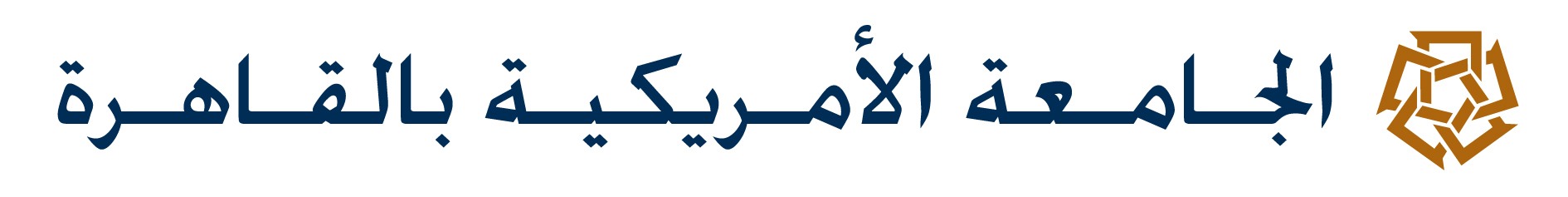 استمارة موافقة مسبقة للمشاركة في دراسة بحثية	عنوان البحث : ( اكتب عنوان البحث)الباحث الرئيسي: ( اكتب اسمك ووظيفتك) البريد الالكتروني: الهاتف: انت مدعو للمشاركة فى دراسة بحثية عن ( ادخل موضوع الدراسة). هدف الدراسة هو ( ادخل هدف الدراسة) نتائج البحث ستنشر فى (دوريه متخصصه أو مؤتمر علمي أو ربما كليهما). المدة المتوقعة للمشاركة فى هذا البحث ( اكتب الفترة الزمنية المطلوبة للمشاركة)اجراءات الدراسة تشتمل على ( اكتب باختصار الاجراءات المتبعة فى هذة الدراسة سواء كانت دراسة تجريبية أو غير ذلك)المخاطر المتوقعة من المشاركة فى هذه الدراسة ( اذكر نوعية المخاطر أو المضايقات المتوقعة من المشاركة فى هذا البحث – ان وجدت) الاستفادة المتوقعة من  المشاركة في البحث: ( اذكر الفوائد  المتوقعة من المشاركة فى هذا البحث ان وجدت). فى حالة تقديم علاج طبى كجزء من هذه الدراسة يجب أن تذكر العلاجات البديلة التى يمكن للمشاركين ان يتلقوها )يتم حذف هذه العبارة فى حالة عدم انطباق هذا الشرط.(السرية واحترام الخصوصية: المعلومات التى ستدلى بها فى هذا البحث سوف تكون ( سرية / ستكون هويتك غير محددة / أو كليهما). ( فى حالة الضرورة أذكر بشكل أكثر تفصيلا وضعية المعلومات).اذا زادت المخاطر المتوقعة نتيجة هذا البحث عن الحد الادنى المقبول أذكر باختصار ما اذا كان هناك تعويضات  أو خدمات طبية فى حالة حدوث أى اصابة.  كذلك أذكر نوعية الدعم المقدم وكيفية الحصول على معلومات اضافية عنه.أذكر الافراد الذين يمكن الاتصال بهم عند الرغبة فى الحصول على مزيد من المعلومات عن الدراسة وحقوق المشاركين وكذلك فى حالة حدوث أي اصابة أثناء المشاركة فى هذا البحث. على سبيل المثال يمكنك كتابة التالى: " أي أسئلة متعلقة بهذه الدراسة أو حقوق المشاركين فيها أوعند حدوث أى  اصابات ناتجة عن هذه المشاركة يجب ان توجه الى ( اسم الباحث الرئيسى ورقم هاتفه)".ان المشاركة فى هذه الدراسة ماهى الا عمل تطوعى, حيث أن الامتناع عن المشاركة لايتضمن أى عقوبات أو فقدان أى مزايا تحق لك. ويمكنك أيضا التوقف عن المشاركة فى أى وقت من دون عقوبة أو فقدان لهذه المزايا. الامضاء: ..........................................................اسم المشارك : ...................................................التاريخ : ........./................/..............